Board of Commissioners Monthly Meeting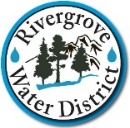 Monday, April 24, 2023, 4:30 PM17661 Pilkington Road, Lake Oswego OR AGENDA ITEMSCall to Order										     4:30 PMPublic Comment (2 Minute Limit)							     4:31 PMReview and Approval of Minutes							     4:35 PMMarch 27, 2023 Regular Board MeetingGeneral Manager’s Report								     4:40 PMUnfinished Business									     4:50 PMBoard Relations  (Tabled until April’s monthly meeting pending  legal review of the Board Policy Handbook by Cable Huston, Esq.)  Legal Questions from the Board New Business 										     5:20 PMWater Service Ordinance No. 19-01 RevisionChair Report									      	     5:25 PMAdjournment										     5:26 PMUpcoming MeetingsPublic Hearing 2023/2024 Budget, Monday, May 22, 2023 at 4:30 P.M.Monthly Board Meeting, Monday, May 22, 2023 at 4:40 P.M.The public is welcome to attend the meeting in person or by calling 971-517-3083.By calling into the phone bridge, you consent to being recorded.